NLS&Simulatietraining acute situaties binnen de verloskunde  					Scholing 2020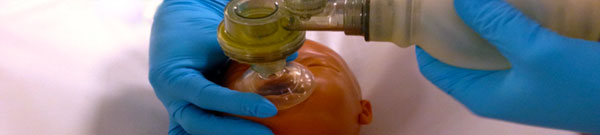 LesduurNLS moeder kind afdeling en afdeling geboorte:	                       		            9.45-12.00Einde lesdag neonatologie verpleegkundigen:					12.00Pauze:								                                   12.00-12.40Simulatietraining moeder kind afdeling en afdeling geboorte: 	 		12.45-15.45Ochtend Programma NLS : Docenten:Deelnemers melden zich om 9.45  in de koffiekamer  van afdeling geboorteDeelnemers:Kraamverzorgenden trainen niet mee, zij zijn toeschouwerE-learningDeelnemers ontvangen vanaf Januari 2018 de e-learning in het LMS.Wij raden je aan de e-learning voor het volgen van de NLS training te maken.De e-learning vervangt het theoretische deel van de NLS training, zoals jullie van ons gewend waren.  Buiten het doorlopen van de e-learning en het afleggen van de toets wordt er geen verdere voorbereiding voor de NLS training van je verwacht.Extra oefenmoment NLS en vitaal bedreigde pasgeboreneAlle verloskundigen, verpleegkundigen en kraamverzorgenden volgen naast de NLS training nog een apart oefenmoment welke in de lesdag afdeling moeder en kind is gevoegd.Verloskundigen volgen hetzelfde oefenmoment welke in combinatie met een verloskundigen overleg gepland wordt in 2020.ToetsingDe NLS praktijktoets kan in daluren op de afdeling worden getoetst door één van de providers. Je geeft zelf aan wanneer je je bekwaam acht om de toets af te leggen. Je kunt een willekeurige toetser vragen om je te beoordelen.Deze afgelegde toets zal in je LMS worden afgevinkt.Leerpad afgerondJe hebt het leerpad behorend bij de NLS afgerond wanneer je de e-learning hebt maakt en de praktijktoets met een voldoende hebt afgelegd. De trainingen behorend bij het leerpad worden jaarlijst voor je gepland in de lesdagen (NLS training en oefenmoment). Het volgen van de trainingen is verplicht. Tijdens het jaargesprek wordt afronding van het leerpad in het LMS met je besproken.Middag Programma Simulatietraining:12.40	Verzamelen op het Liftenplein eerste verdieping. Trainers halen de cursisten 	daar op. SVP tijdig aanwezig zijn12.45	Start scenario training, groepen uiteen15.45   Evaluatie na het laatste scenario	 Einde lesdagAan álle deelnemers het verzoek je eigen witte ZGT pak aan te trekken (met badge, pen etc.) Dit bevordert het real life effect. Neem tevens een opgeladen mobiele telefoon mee naar de training. Deelnemers scenariotraining Kraamverzorgenden & algemeen vpk trainen niet mee, zij zijn toeschouwerReglement scholingsdagVergeet niet jezelf in het LMS in te schrijven voor de training. Inschrijving is nodig om een certificaat te ontvangenAfmeldingen voor de lesdag graag zsm melden bij Sandra Weersink/Anouk Rupert en Marjan Hans: s.weersink@zgt.nl / afm.rupert@zgt.nl en  m.hans@zgt.nlBij mogelijke problemen tijdens de lesdag kan gebeld worden met Karin Veneklaas:0613146794 / of  Erna Nijkamp:  0610922958Aan het eind van de lesdag wordt je erop geattendeerd het digitale evaluatieformulier van de lesdag in te vullen.Groep 1Groep 2 Groep 316112712381349145101516Groep 1Groep 2 Groep 316112712381349145101516T.a.v accreditatiepunten 2020:Deelnemers zetten hun naam met BIG of VenVN nummer op de presentielijsten van de NLS en de Scenariotraining. De docenten sturen de presentielijsten vervolgens naar: accreditatie@zgt.nl met benoeming van de datum waarop de deelnemers de NLS en Scenariotraining hebben gevolgd. Via een koppeling tussen het personeelssysteem ZGT en de V&VN, NVOG,NAPA en KNOV  worden  punten voor je bijgeschreven. (Dit kan alleen wanneer je staat ingeschreven bij de betreffende beroepsvereniging.)